Gépeld be, majd formázd meg a szöveget az alábbiak szerint!A cím legyen középre zárt; (A cím a szöveg első sora)A cím betűtípusa legyen Bodoni Mt Black;A cím betűmérete legyen 16 pt-os. A cím után alíts be 14 pontos térközt;A szöveg egésze legyen Times New Roman betűtípusú;A szöveg egésze legyen 12 pt-os betűméretű;A szöveg első sorát húzd 1,5 cím el beljebb;A szöveg egésze legyen sorkizárt;A szöveg egészére állíts be 1,5-es sorközt.A nagybetűvel írt idézet legyen félkövér, fehér betűszínű és feketével kiemelt!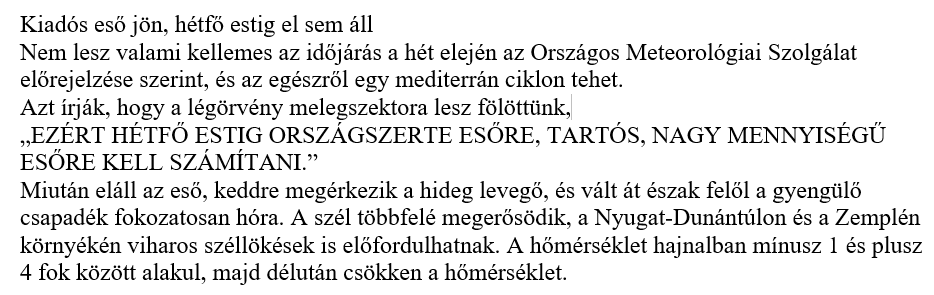 Ide kezdd el gépelni a szöveget, majd formázd meg!